LUU Sports Funding - Code of ConductThe Code of Conduct is a document which outlines the responsibilities, and expectations of your members when partaking in club activities. Generally, this is centred on behaviour and attitudes within all aspects of club activity, including socials, match-days and training. This LUU guide gives some ideas around how to structure this, along with specific examples of areas to consider. Your Governing Body for your sport may also have some good examples to run by, most will have copies of this on your website.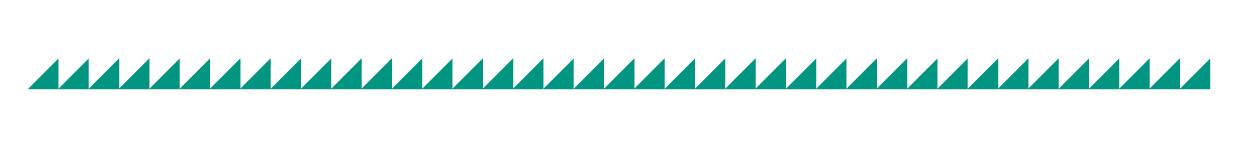 1.0	Club Statement of IntentAn explanation of who you are as a club and what you as a committee strive for with your membersExamples: “We, the ___ club, strive for inclusion, and all of our members to be committed, focused and respect one another in all our activities for the year…”Safe environment, risk-freeInclusive, equal and diverseDedication, focus, hardworkFriendliness, supportAccessibility, opennessDevelopment, opportunity2.0	Match Day / Competition ConductThis part of the document will outline the appropriate conduct that members are expected to adhere to when in the competitive side of your club, or on match days.Examples: Punctuality, decorum Respect of officials/playersDrug/Alcohol useEncouragement, support of teamSportsmanship3.0	Training / Activity ConductThis is similar to the above, but the responsibility tailored towards your training or activity sessions during the week. As above, but tailored towards training and general weekly sessions.Examples: Punctuality, decorum Respect of coaches and instructorsDrug/alcohol useEncouragement, support of teamFocus, dedication to training, spirit in activity4.0	Socials ConductThis information is centred on the conduct expected during socials. LUU have our Social Guidelines which all clubs have to adhere to in order to be an LUU club, however this enables you to pass the information on to your members in a more, consolidated fashion. Ideas for this section can be gathered from the Social Guidelines.Examples: Inclusive, welcomingDrinking limits, pressure to drink stanceHazing, initiations (a reminder that these are banned)Respect of public and other membersAttendance (perhaps within reason to academic and other commitments, but general expectations) Friendliness, acceptance of new membersProtection of members (i.e. not leaving anyone to go home alone)Responsibilities of committees (you may want to think about how many sober individuals you have per social etc.)5.0	Social Media ConductSimilar to above, but the general behaviour and content expected when using social media. This isn’t about what they can post on their individual accounts, but rather what is expected if the post is related to the club, or a member of the clubExamples:Bullying, abuse or disrespect to other membersLanguage (particularly on club social media accounts, or in response to club accounts)Response to arrangements (i.e. stating whether you are or are not attending training in good time)Any other actions deemed to affect the reputation of the club, LUU etc.6.0	Equipment / Kit UsageGuidelines around how members are expected to use the kit and equipment provided by the club, along with any responsibilities of kit/equipment they are assigned.Examples:Treatment of kit/equipmentReturns of kit/equipment in due timeAdherence to safety requirements within kit/equipment Responsibility of kit/equipment7.0	Discipline ProcedureThis part should indicate a clear procedure if members don’t follow the club guidelines, along with ideas around how club members can raise issues about the club, individuals or leadership. It’s also key to note what the members rights are with regards to appeals, and presenting their casesExamples: Contacting committee membersPresentation of complaint (i.e. email to club committee, President etc.)Confidentiality – important to note around social media alsoDecorum in attending discipline/appeal meetingsLUU appeal – we’re always here to step in should this process get complicated. A reminder to members that LUU is available to step in or appeal to.8.0	ReputationFinally, a statement to members to recognise that their actions and behaviours within club activities are clear line to say that they represent the club, University and LUU and to abide by the different guidelines. Example: “All members of our club are reminded that their actions of match days, training and socials is representative of the club… etc.”